Michael Drees, "Ohio, County Marriages, 1789-1994"Citing this Record"Ohio, County Marriages, 1789-1994," index and images, FamilySearch (https://familysearch.org/pal:/MM9.1.1/XZC5-3Z6 : accessed 15 Apr 2013), Michael Drees and Christena Elizabeth Schemnal, 1836.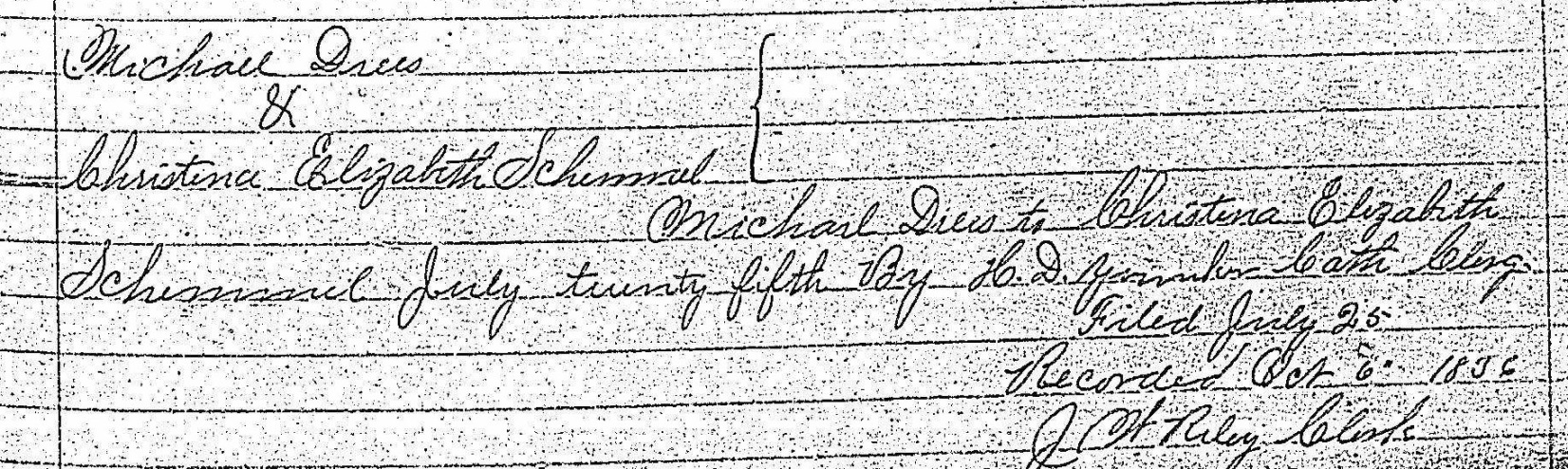 Name:Michael DreesTitles and Terms:Event Type:MarriageEvent Date:25 Jul 1836Event Place:Mercer, Ohio, United StatesEvent Place (Original):Age:Birth Year (Estimated):Birth Date:Birthplace:Father's Name:Father's Titles and Terms:Mother's Name:Mother's Titles and Terms:Spouse's Name:Christena Elizabeth SchemnalSpouse's Titles and Terms:Spouse's Age:Spouse's Birth Year (Estimated):Spouse's Birthplace:Spouse's Father's Name:Spouse's Father's Titles and Terms:Spouse's Mother's Name:Spouse's Mother's Titles and Terms:Reference ID:p 429GS Film number:914955Digital Folder Number:004259947Image Number:00253